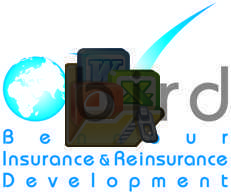 ASSURANCE GROUPEFORMULAIRE DE DECLARATION DU RISQUEIdentification de l’assuré :Nom et Prénom / Nom (ou raison sociale) et forme juridique :…………………………N° RC / CIN :…………………………………………………………………………..AdresseSecteur professionnel auquel appartient la société : ………………………………………………………………………………………..Date de mise en exploitation de l’entreprise:…………………………………………Informations  complémentairesSalaires déclarés aux organismes de sécurité sociale servis au personnel ou salaires bruts prévisionnels pour l’année d’assurance :…………………………………………………………………………….Avez-vous conclu des conventions avec des prestataires de soins tels que pharmacie, laboratoire, médecin…. ?......................................................................................................................................... Si oui les quels ?..................................................................................................................................Etat des salaires du personnel à assurerNombre de prestataires à assurer et filières CNAMANTECEDENT DU RISQUELe souscripteur a-t-il déjà été assuré pour le même risque ?                                          OUI         NONSi oui, auprès de quelle compagnie ?     Y a-t-il éprouvé des sinistres durant les cinq dernières années ?                              OUI         NON                                                                                                           Si oui quelle a été l’importance ?            GARANTIES DEMANDEES             Maladie                                                   Incapacité temporaire de travail              Invalidité Permanente Partielle ou Totale              Franchise souhaitée pour l’incapacité temporaire :   15 jours       30 jours     45 jours       60  jours       +60 joursFAIT A                , Le                                                              SIGNATURE  DU  SOUSRIPTEURNom et prénomSexeDate de naissanceSituation familialeNbre d’enfants à chargeSalaires bruts annuelsPubliquePrivéeRemboursementAdhérentsConjointsEnfants……………….Le souscripteur  soussigné certifie que les réponses faites au présent formulaire de déclaration de Risque sont exactes et qu’il a répondu loyalement et avec précision aux questions posées et s’engage à déclarer les circonstances nouvelles intervenues en cours de contrat et rendant inexactes les déclarations figurant au présent formulaireEn conséquence, le présent formulaire doit en cas d’acceptation, être considéré comme base d’établissement du contrat. (ART 7 –Alinéa 2 du Code des Assurances)La signature du présent questionnaire n'engage ni le proposant ni le souscripteur à souscrire cette assurance.